ПРАВИТЕЛЬСТВО РОССИЙСКОЙ ФЕДЕРАЦИИПОСТАНОВЛЕНИЕот 18 ноября 2013 г. N 1039О ГОСУДАРСТВЕННОЙ АККРЕДИТАЦИИ ОБРАЗОВАТЕЛЬНОЙ ДЕЯТЕЛЬНОСТИСписок изменяющих документов(в ред. Постановлений Правительства РФ от 26.12.2014 N 1537,от 09.09.2015 N 953, от 20.04.2016 N 330)В соответствии с частью 28 статьи 92 Федерального закона "Об образовании в Российской Федерации" Правительство Российской Федерации постановляет:1. Утвердить прилагаемое Положение о государственной аккредитации образовательной деятельности.2. Федеральной службе по надзору в сфере образования и науки и органам исполнительной власти субъектов Российской Федерации, осуществляющим переданные Российской Федерацией полномочия в сфере образования (далее - аккредитационные органы), в соответствии с частью 9 статьи 108 Федерального закона "Об образовании в Российской Федерации" до 1 января 2017 г. переоформить на основании заявлений организаций, осуществляющих образовательную деятельность, свидетельства о государственной аккредитации (далее - свидетельства), выданные им до 1 сентября 2013 г. в отношении реализуемых ими основных образовательных программ, на срок действия имеющегося свидетельства с указанием в приложении к переоформленному свидетельству уровней образования, укрупненных групп профессий, специальностей и направлений подготовки, к которым относятся имеющие государственную аккредитацию образовательные программы.(в ред. Постановления Правительства РФ от 09.09.2015 N 953)3. При наличии у организации, осуществляющей образовательную деятельность, временного свидетельства, выданного до 1 сентября 2013 г. в связи с изменением ее наименования для приведения его в соответствие с государственным статусом, установленным при государственной аккредитации, свидетельство выдается на основании заявления организации, осуществляющей образовательную деятельность, и ранее принятого аккредитационным органом решения о государственной аккредитации с указанием в приложении к свидетельству уровней образования, укрупненных групп профессий, специальностей и направлений подготовки, к которым относятся имеющие государственную аккредитацию образовательные программы.4. Свидетельства переоформляются (выдаются) аккредитационными органами в соответствии с пунктами 2 и 3 настоящего постановления в срок, не превышающий 15 рабочих дней со дня регистрации заявления организации, осуществляющей образовательную деятельность.5. Установить, что основные профессиональные образовательные программы высшего образования (программы подготовки научно-педагогических кадров в аспирантуре (адъюнктуре), программы ординатуры, программы ассистентуры-стажировки), по которым срок действия свидетельства истекает после 1 сентября 2013 г., но не позднее вступления в силу федеральных государственных образовательных стандартов высшего образования в части подготовки кадров высшей квалификации, осуществляемой по результатам освоения указанных программ, а также по которым имеются обучающиеся, завершающие обучение по таким программам в период с 1 сентября 2013 г. до вступления в силу указанных федеральных государственных образовательных стандартов, считаются образовательными программами, имеющими государственную аккредитацию до ее прохождения в установленном порядке до 1 января 2017 г.(в ред. Постановлений Правительства РФ от 26.12.2014 N 1537, от 20.04.2016 N 330)Абзац утратил силу. - Постановление Правительства РФ от 20.04.2016 N 330.6. Признать утратившими силу акты Правительства Российской Федерации по перечню согласно приложению.Председатель ПравительстваРоссийской ФедерацииД.МЕДВЕДЕВУтвержденопостановлением ПравительстваРоссийской Федерацииот 18 ноября 2013 г. N 1039ПОЛОЖЕНИЕО ГОСУДАРСТВЕННОЙ АККРЕДИТАЦИИ ОБРАЗОВАТЕЛЬНОЙ ДЕЯТЕЛЬНОСТИСписок изменяющих документов(в ред. Постановления Правительства РФ от 09.09.2015 N 953)I. Общие положения1. Настоящее Положение устанавливает порядок проведения государственной аккредитации образовательной деятельности образовательных организаций, организаций, осуществляющих обучение, а также индивидуальных предпринимателей, за исключением индивидуальных предпринимателей, осуществляющих образовательную деятельность непосредственно (далее - организации, осуществляющие образовательную деятельность), по реализации основных образовательных программ (за исключением образовательных программ дошкольного образования) (далее соответственно - образовательные программы, государственная аккредитация).2. Государственная аккредитация проводится в отношении образовательных программ, реализуемых организациями, осуществляющими образовательную деятельность, в соответствии с федеральными государственными образовательными стандартами, а также в отношении образовательных программ, реализуемых в соответствии с образовательными стандартами, утвержденными самостоятельно федеральными государственными бюджетными образовательными учреждениями высшего профессионального образования "Московский государственный университет имени М.В. Ломоносова" и "Санкт-Петербургский государственный университет", образовательными организациями высшего образования, в отношении которых установлена категория "федеральный университет" или "национальный исследовательский университет", а также федеральными государственными образовательными организациями высшего образования, перечень которых утверждается указом Президента Российской Федерации (далее - образовательные организации, устанавливающие образовательные стандарты самостоятельно).3. Образовательная деятельность на территории инновационного центра "Сколково" осуществляется частными организациями, осуществляющими образовательную деятельность, без получения ими государственной аккредитации в соответствии с частью 2 статьи 17 Федерального закона "Об инновационном центре "Сколково".4. Государственную аккредитацию проводят Федеральная служба по надзору в сфере образования и науки или органы исполнительной власти субъектов Российской Федерации, осуществляющие переданные Российской Федерацией полномочия в сфере образования (далее - аккредитационные органы), в соответствии с полномочиями, установленными статьями 6 и 7 Федерального закона "Об образовании в Российской Федерации".5. Государственная аккредитация в отношении образовательных программ, реализуемых в расположенном на территории другого субъекта Российской Федерации филиале организации, осуществляющей образовательную деятельность (далее - филиал), проводится органом исполнительной власти субъекта Российской Федерации, к компетенции которого отнесена государственная аккредитация в отношении образовательных программ, реализуемых в организации, осуществляющей образовательную деятельность, во взаимодействии с органом исполнительной власти субъекта Российской Федерации, на территории которого расположен филиал.II. Требования к заявлению о государственной аккредитациии прилагаемым к нему документам6. Государственная аккредитация проводится на основании представленных организацией, осуществляющей образовательную деятельность, в аккредитационный орган заявления о государственной аккредитации и прилагаемых к нему документов и сведений, указанных в пунктах 8 - 10 и 12 настоящего Положения (далее соответственно - заявление, прилагаемые документы).7. Заявление включает в себя следующие сведения, если иное не предусмотрено настоящим Положением:а) при проведении государственной аккредитации в отношении образовательных программ, реализуемых образовательной организацией или организацией, осуществляющей обучение:полное и сокращенное (при наличии) наименования образовательной организации или организации, осуществляющей обучение, место нахождения, номер контактного телефона и адрес электронной почты, адрес официального сайта в информационно-телекоммуникационной сети "Интернет" (далее - сеть "Интернет"), основной государственный регистрационный номер записи в Едином государственном реестре юридических лиц;полное и сокращенное (при наличии) наименования филиала (филиалов) образовательной организации или организации, осуществляющей обучение, место нахождения (при проведении государственной аккредитации по основным образовательным программам, реализуемым в филиале (филиалах);идентификационный номер налогоплательщика, код причины постановки на учет в налоговом органе;перечень заявляемых для государственной аккредитации образовательных программ с указанием уровней образования, укрупненных групп профессий, специальностей и направлений подготовки, форм обучения, сведения об использовании сетевой формы реализации образовательной программы, а также о реализации образовательных программ с применением электронного обучения и дистанционных образовательных технологий;сведения о необходимости (об отсутствии необходимости) направления в адрес образовательной организации или организации, осуществляющей обучение, в электронной форме информации о ходе процедуры государственной аккредитации;б) при проведении государственной аккредитации в отношении образовательных программ, реализуемых индивидуальным предпринимателем:фамилия, имя, отчество (при наличии) (для иностранных граждан и лиц без гражданства такие сведения дополнительно указываются с помощью букв латинского алфавита на основании сведений, содержащихся в документе, удостоверяющем личность в соответствии с законодательством Российской Федерации) индивидуального предпринимателя, место жительства, данные документа, удостоверяющего личность, а также номер контактного телефона и адрес электронной почты (при наличии), адрес официального сайта в сети "Интернет" (при наличии), основной государственный регистрационный номер записи в Едином государственном реестре индивидуальных предпринимателей;идентификационный номер налогоплательщика, страховой номер индивидуального лицевого счета в системе обязательного пенсионного страхования;перечень заявляемых для государственной аккредитации образовательных программ с указанием уровней образования, к которым относятся реализуемые образовательные программы, форм обучения, сведения об использовании сетевой формы реализации образовательной программы, а также о реализации образовательных программ с применением электронного обучения и дистанционных образовательных технологий;сведения о необходимости (об отсутствии необходимости) направления в адрес индивидуального предпринимателя в электронной форме информации о ходе процедуры государственной аккредитации.8. К заявлению организация, осуществляющая образовательную деятельность, прилагает, если иное не предусмотрено настоящим Положением:а) копию документа о государственной регистрации организации, осуществляющей образовательную деятельность, в соответствии с законодательством иностранного государства (для иностранных организаций, осуществляющих образовательную деятельность);б) копию документа, удостоверяющего личность индивидуального предпринимателя (для индивидуального предпринимателя);в) доверенность или иной документ, подтверждающие право уполномоченного лица организации, осуществляющей образовательную деятельность, направившего заявление и прилагаемые документы, действовать от имени организации, осуществляющей образовательную деятельность;г) сведения о реализации образовательных программ, заявленных для государственной аккредитации, по формам, утверждаемым Министерством образования и науки Российской Федерации;д) копию договора о сетевой форме реализации образовательных программ, заключенного в соответствии со статьей 15 Федерального закона "Об образовании в Российской Федерации" (с предъявлением оригинала, если копия нотариально не заверена), а также копии разработанных и утвержденных совместно с другими организациями, осуществляющими образовательную деятельность, образовательных программ (при наличии образовательных программ, реализуемых с использованием сетевой формы);е) копию договора о создании в образовательной организации, реализующей образовательные программы высшего образования, научными организациями и иными организациями, осуществляющими научную (научно-исследовательскую) деятельность, лабораторий, осуществляющих научную (научно-исследовательскую) и (или) научно-техническую деятельность (с предъявлением оригинала, если копия нотариально не заверена) (в случае заключения такого договора);ж) копию договора о создании образовательной организацией, реализующей образовательные программы высшего образования, в научных организациях и иных организациях, осуществляющих научную (научно-исследовательскую) деятельность, кафедр, осуществляющих образовательную деятельность (с предъявлением оригинала, если копия нотариально не заверена) (в случае заключения такого договора);з) копию договора о создании профессиональной образовательной организацией или образовательной организацией высшего образования кафедр и иных структурных подразделений, обеспечивающих практическую подготовку обучающихся, на базе иных организаций, осуществляющих деятельность по профилю соответствующей образовательной программы (с предъявлением оригинала, если копия нотариально не заверена) (в случае заключения такого договора);и) сведения о наличии (об отсутствии) общественной аккредитации в российских, иностранных и международных организациях и (или) профессионально-общественной аккредитации;к) опись представленных документов.9. Частные образовательные организации, учредителями которых являются религиозные организации, в том числе духовные образовательные организации, прилагают к заявлению помимо документов и сведений, указанных в пункте 8 настоящего Положения:а) представление религиозной организации (в случае если религиозная организация входит в структуру централизованной религиозной организации - представление централизованной религиозной организации) и копию свидетельства о регистрации религиозной организации (централизованной религиозной организации) на территории Российской Федерации;б) сведения о квалификации педагогических работников, которые имеют богословские степени и богословские звания, участвуют в преподавании учебных предметов, курсов и дисциплин (модулей), обеспечивающих религиозное образование (религиозный компонент) и включенных в реализуемые образовательные программы, - для частных образовательных организаций, учредителями которых являются религиозные организации, за исключением духовных образовательных организаций;в) сведения о квалификации педагогических работников, которые имеют богословские степени и богословские звания, - для духовных образовательных организаций.10. Образовательная организация, устанавливающая образовательные стандарты самостоятельно, прилагает к заявлению о государственной аккредитации в отношении образовательных программ высшего образования, реализуемых в соответствии с такими стандартами, помимо документов и сведений, указанных в пункте 8 настоящего Положения, копии распорядительных актов образовательной организации об установлении образовательных стандартов с приложением соответствующих образовательных стандартов.11. Организация, осуществляющая образовательную деятельность по реализации профессиональных образовательных программ, содержащих сведения, составляющие государственную тайну, указывает в заявлении сведения о наличии лицензии на проведение работ с использованием сведений, составляющих государственную тайну, соответствующей степени секретности.Заявление и прилагаемые документы, представляемые в аккредитационный орган для государственной аккредитации организацией, осуществляющей образовательную деятельность по реализации профессиональных образовательных программ, содержащих сведения, составляющие государственную тайну, не должны содержать сведения, составляющие государственную тайну.12. Заявление дипломатического представительства или консульского учреждения Российской Федерации, представительства Российской Федерации при международной (межгосударственной, межправительственной) организации (далее - загранучреждение), имеющего специализированное структурное образовательное подразделение (далее - специализированное подразделение), подписывается руководителем загранучреждения (лицом, исполняющим его обязанности). К заявлению прилагаются:(в ред. Постановления Правительства РФ от 09.09.2015 N 953)а) копия положения о специализированном подразделении (с предъявлением оригинала или заверенной в установленном порядке копии);б) учебные планы по основным общеобразовательным программам, реализуемым специализированным подразделением;в) сведения об учебной литературе, используемой при осуществлении образовательной деятельности специализированным подразделением, по форме, утверждаемой Министерством образования и науки Российской Федерации;г) сведения о реализации образовательных программ по форме, утверждаемой Министерством образования и науки Российской Федерации;д) календарный учебный график;е) расписание учебных занятий;ж) протоколы заседаний педагогического совета за последние 3 года;з) рабочие программы учебных предметов, используемые при осуществлении образовательной деятельности;и) сведения о базовом образовании педагогов и преподаваемых ими дисциплинах по форме, утверждаемой Министерством образования и науки Российской Федерации;к) опись представленных документов.13. Прилагаемые документы, исполненные на иностранном языке, представляются с заверенным в установленном порядке переводом на русский язык.14. Формы заявления и прилагаемых к нему сведений о реализации образовательных программ, а также требования к их заполнению и оформлению утверждаются Министерством образования и науки Российской Федерации.III. Порядок представления организацией, осуществляющейобразовательную деятельность, заявления и прилагаемыхдокументов, порядок их приема аккредитационным органом15. Заявление и прилагаемые документы представляются организацией, осуществляющей образовательную деятельность, в аккредитационный орган одним из следующих способов:а) на бумажном носителе - уполномоченным представителем организации, осуществляющей образовательную деятельность (при государственной аккредитации в отношении загранучреждения - уполномоченным представителем загранучреждения или Министерства иностранных дел Российской Федерации) (далее - уполномоченный представитель), или заказным почтовым отправлением с описью вложения и уведомлением о вручении;б) в форме электронного документа, подписанного электронной подписью, - через информационно-телекоммуникационные сети общего пользования, в том числе сеть "Интернет", включая федеральную государственную информационную систему "Единый портал государственных и муниципальных услуг (функций)", региональные порталы государственных и муниципальных услуг.16. Аккредитационный орган в течение 1 рабочего дня со дня поступления заявления и прилагаемых документов проводит их прием по описи и регистрацию.17. Аккредитационный орган в течение 10 рабочих дней со дня регистрации заявления и прилагаемых документов проверяет (в том числе с использованием системы межведомственного электронного взаимодействия) соответствие организации, осуществляющей образовательную деятельность, а также заявления и прилагаемых документов следующим требованиям:а) отнесение государственной аккредитации к компетенции аккредитационного органа;б) наличие лицензии на осуществление образовательной деятельности по образовательным программам, заявленным организацией, осуществляющей образовательную деятельность, для государственной аккредитации;в) истечение 1 года со дня отказа организации, осуществляющей образовательную деятельность, в государственной аккредитации или лишения государственной аккредитации;г) отсутствие неисполненного предписания об устранении выявленного нарушения требований законодательства об образовании аккредитационного органа (за исключением предписания, выданного до представления документов на переоформление свидетельства о государственной аккредитации в соответствии с подпунктами "а", "в" и "г" пункта 78 настоящего Положения, а также предписания, выданного организации, осуществляющей образовательную деятельность, только в части реализации образовательных программ в ее филиале (филиалах), не заявленных для государственной аккредитации образовательной деятельности, либо только в части реализации образовательных программ дошкольного образования, основных программ профессионального обучения и (или) дополнительных образовательных программ);(пп. "г" в ред. Постановления Правительства РФ от 09.09.2015 N 953)д) отсутствие распорядительного акта аккредитационного органа о приостановлении действия государственной аккредитации полностью или в отношении отдельных уровней образования, укрупненных групп профессий, специальностей и направлений подготовки;(пп. "д" введен Постановлением Правительства РФ от 09.09.2015 N 953)е) правильность оформления и заполнения заявления и прилагаемых документов, полнота прилагаемых документов.(пп. "е" введен Постановлением Правительства РФ от 09.09.2015 N 953)18. В случае соответствия организации, осуществляющей образовательную деятельность, а также заявления и прилагаемых документов требованиям, указанным в пункте 17 настоящего Положения, заявление и прилагаемые документы в течение 10 рабочих дней со дня их регистрации принимаются к рассмотрению по существу. Аккредитационный орган в течение 10 рабочих дней со дня приема заявления и прилагаемых документов к рассмотрению по существу направляет в адрес организации, осуществляющей образовательную деятельность, или вручает ее уполномоченному представителю соответствующее уведомление.19. В случае соответствия организации, осуществляющей образовательную деятельность, требованиям, указанным в подпунктах "а" - "д" пункта 17 настоящего Положения, и невыполнения требований, указанных в подпункте "е" пункта 17 настоящего Положения, аккредитационный орган в течение 10 рабочих дней со дня регистрации заявления и прилагаемых документов направляет в адрес организации, осуществляющей образовательную деятельность, или вручает ее уполномоченному представителю уведомление о несоответствии.(в ред. Постановления Правительства РФ от 09.09.2015 N 953)Уведомление о несоответствии содержит сведения о том, что заявление и прилагаемые документы не могут быть приняты к рассмотрению по существу в связи с их несоответствием установленным требованиям (с указанием несоответствий), а также информацию о том, что для проведения государственной аккредитации необходимо в течение 2 месяцев со дня направления аккредитационным органом уведомления о несоответствии представить в аккредитационный орган правильно оформленные и заполненные заявление и прилагаемые документы и (или) недостающие документы.20. В случае если организация, осуществляющая образовательную деятельность, в течение 2 месяцев со дня направления аккредитационным органом уведомления о несоответствии представила правильно оформленные и заполненные заявление и прилагаемые документы и (или) недостающие документы (далее - документы, представленные на основании уведомления), аккредитационный орган осуществляет в соответствии с пунктами 16 и 17 настоящего Положения их прием и регистрацию.При соответствии заявления и прилагаемых документов требованиям, указанным в подпункте "е" пункта 17 настоящего Положения, заявление и прилагаемые документы принимаются к рассмотрению по существу в течение 10 рабочих дней со дня регистрации документов, представленных на основании уведомления. Аккредитационный орган в течение 10 рабочих дней со дня приема заявления и прилагаемых документов к рассмотрению по существу направляет в адрес организации, осуществляющей образовательную деятельность, или вручает ее уполномоченному представителю соответствующее уведомление.(в ред. Постановления Правительства РФ от 09.09.2015 N 953)21. В случае несоответствия организации, осуществляющей образовательную деятельность, какому-либо требованию из числа требований, указанных в подпунктах "а" - "д" пункта 17 настоящего Положения, либо непредставления организацией, осуществляющей образовательную деятельность, в течение 2 месяцев со дня направления аккредитационным органом уведомления о несоответствии правильно оформленных и заполненных заявления и прилагаемых документов и (или) недостающих документов, либо несоответствия документов, представленных на основании уведомления, требованиям, указанным в подпункте "е" пункта 17 настоящего Положения, аккредитационный орган отказывает организации, осуществляющей образовательную деятельность, в принятии заявления и прилагаемых документов к рассмотрению по существу и в течение 10 рабочих дней соответственно со дня регистрации заявления и прилагаемых документов (со дня регистрации документов, представленных на основании уведомления) либо со дня истечения 2-месячного срока возвращает их организации посредством направления в ее адрес (почтовым отправлением с уведомлением о вручении либо в форме электронного документа, подписанного электронной подписью, если эти документы были представлены способом, указанным в подпункте "б" пункта 15 настоящего Положения) или вручения уполномоченному представителю. Факт вручения заявления и прилагаемых документов уполномоченному представителю заверяется его подписью.(в ред. Постановления Правительства РФ от 09.09.2015 N 953)22. Аккредитационный орган после принятия заявления и прилагаемых документов к рассмотрению по существу составляет аккредитационное дело организации, осуществляющей образовательную деятельность, которое подлежит хранению в аккредитационном органе в порядке, установленном аккредитационным органом. Аккредитационное дело включает в себя:а) заявление и прилагаемые документы;б) распорядительный акт аккредитационного органа о проведении аккредитационной экспертизы;в) заключение по результатам аккредитационной экспертизы, отчеты об аккредитационной экспертизе;г) распорядительные акты аккредитационного органа о государственной аккредитации или об отказе в государственной аккредитации, о переоформлении свидетельства о государственной аккредитации, о предоставлении дубликата свидетельства о государственной аккредитации, о приостановлении, возобновлении, прекращении, лишении государственной аккредитации;(в ред. Постановления Правительства РФ от 09.09.2015 N 953)д) копию свидетельства о государственной аккредитации (временного свидетельства о государственной аккредитации, дубликата свидетельства о государственной аккредитации) с приложениями.(в ред. Постановления Правительства РФ от 09.09.2015 N 953)23. В случае если взаимодействие аккредитационного органа и организации, осуществляющей образовательную деятельность, осуществлялось с использованием информационно-телекоммуникационных сетей общего пользования, в том числе сети "Интернет", включая федеральную государственную информационную систему "Единый портал государственных и муниципальных услуг (функций)", аккредитационное дело формируется аккредитационным органом в форме электронного документа, подписанного электронной подписью в соответствии с Федеральным законом "Об электронной подписи".23(1). Аккредитационный орган проводит проверку достоверности информации, содержащейся в документах, представленных организацией, осуществляющей образовательную деятельность.(п. 23(1) введен Постановлением Правительства РФ от 09.09.2015 N 953)24. Организация, осуществляющая образовательную деятельность, вправе подать заявление не ранее чем через 1 год после отказа ей в государственной аккредитации или лишения ее государственной аккредитации.IV. Порядок проведения аккредитационной экспертизы25. Государственная аккредитация проводится по результатам аккредитационной экспертизы, предметом которой является определение соответствия содержания и качества подготовки обучающихся в организации, осуществляющей образовательную деятельность, по заявленным для государственной аккредитации образовательным программам федеральным государственным образовательным стандартам (далее - аккредитационная экспертиза). При проведении аккредитационной экспертизы образовательной деятельности по образовательным программам, которые обеспечивают реализацию образовательных стандартов, аккредитационная экспертиза в части содержания подготовки обучающихся не проводится.Аккредитационная экспертиза проводится отдельно в отношении образовательных программ, реализуемых в организации, осуществляющей образовательную деятельность, и в каждом ее филиале.26. Аккредитационная экспертиза в отношении образовательных программ, реализуемых организацией, осуществляющей образовательную деятельность, совместно с ее филиалом, проводится одновременно (в организации и филиале) с учетом реализуемого перечня и объемов учебных дисциплин (модулей), определенных учебным планом.27. В проведении аккредитационной экспертизы участвуют эксперты, имеющие необходимую квалификацию в области заявленных к государственной аккредитации образовательных программ (далее - эксперты), и (или) экспертные организации, соответствующие установленным требованиям (далее - экспертные организации).28. Аккредитационный орган осуществляет аккредитацию экспертов и экспертных организаций и ведение на электронных носителях реестра экспертов и экспертных организаций. Указанный реестр размещается аккредитационным органом на его официальном сайте в сети "Интернет".29. Квалификационные требования к экспертам, требования к экспертным организациям, порядок отбора экспертов и экспертных организаций для проведения аккредитационной экспертизы, порядок их аккредитации (в том числе порядок ведения реестра экспертов и экспертных организаций) устанавливаются Министерством образования и науки Российской Федерации.30. Привлечение экспертов и (или) экспертных организаций к проведению аккредитационной экспертизы в отношении образовательных программ, реализуемых в организации, осуществляющей образовательную деятельность, и в каждом ее филиале, проводится на основании распорядительного акта о проведении аккредитационной экспертизы и заключенного с ними гражданско-правового договора.31. В распорядительном акте аккредитационного органа о проведении аккредитационной экспертизы, которым определен состав экспертов и (или) представителей экспертных организаций (далее - экспертная группа), указываются:а) полное наименование аккредитационного органа;б) полное наименование организации, осуществляющей образовательную деятельность, или филиала, в которых проводится аккредитационная экспертиза;в) даты начала и окончания проведения аккредитационной экспертизы;г) фамилии, имена, отчества (при наличии) экспертов и (или) представителей экспертных организаций, включенных в состав экспертной группы (далее - члены экспертной группы), с указанием лица из числа членов экспертной группы, назначенного ее руководителем;д) сведения о закреплении за членами экспертной группы заявленных для государственной аккредитации образовательных программ с указанием уровня образования, укрупненных групп профессий, специальностей и направлений подготовки.32. Распорядительный акт, указанный в пункте 31 настоящего Положения, издается в течение 30 дней со дня приема заявления и прилагаемых документов к рассмотрению по существу и размещается на официальном сайте аккредитационного органа в сети "Интернет" в течение 3 рабочих дней со дня его издания.33. Аккредитационная экспертиза проводится с выездом экспертной группы в организацию, осуществляющую образовательную деятельность, или в ее филиал, если иное не предусмотрено настоящим Положением.Порядок работы экспертной группы устанавливается Министерством образования и науки Российской Федерации.34. Аккредитационная экспертиза проводится без выезда в организацию, осуществляющую образовательную деятельность, если образовательная деятельность по образовательным программам, заявленным для государственной аккредитации, осуществляется загранучреждением.35. Аккредитационная экспертиза проводится по решению аккредитационного органа без выезда в организацию, осуществляющую образовательную деятельность, или ее филиал, если образовательная деятельность по реализации образовательных программ, заявленных для государственной аккредитации, осуществляется:а) российской образовательной организацией, расположенной за пределами территории Российской Федерации;б) образовательной организацией, созданной в соответствии с международным договором Российской Федерации и осуществляющей образовательную деятельность за пределами территории Российской Федерации;в) иностранной образовательной организацией, осуществляющей образовательную деятельность за пределами территории Российской Федерации;г) организацией, осуществляющей образовательную деятельность и переоформляющей свидетельство о государственной аккредитации в отношении ранее не аккредитованных образовательных программ, за исключением образовательных программ, содержащих сведения, составляющие государственную тайну.(пп. "г" введен Постановлением Правительства РФ от 09.09.2015 N 953)36. При проведении аккредитационной экспертизы экспертная группа использует документы и материалы, размещенные организацией, осуществляющей образовательную деятельность, или ее филиалом на официальном сайте в сети "Интернет" (при наличии).При проведении аккредитационной экспертизы с выездом в организацию, осуществляющую образовательную деятельность, или ее филиал экспертная группа запрашивает у организации, осуществляющей образовательную деятельность, или ее филиала документы и материалы, необходимые для проведения аккредитационной экспертизы, перечень которых устанавливается Министерством образования и науки Российской Федерации.В случае проведения аккредитационной экспертизы без выезда в организацию, осуществляющую образовательную деятельность, или ее филиал аккредитационный орган запрашивает у организации, осуществляющей образовательную деятельность, или ее филиала документы и материалы, перечень которых устанавливается Министерством образования и науки Российской Федерации.При проведении аккредитационной экспертизы без выезда в организацию, осуществляющую образовательную деятельность, или ее филиал документы и материалы, запрошенные аккредитационным органом, представляются в форме электронного документа, заверенного электронной подписью в порядке, установленном законодательством Российской Федерации.(абзац введен Постановлением Правительства РФ от 09.09.2015 N 953)При проведении аккредитационной экспертизы с выездом (без выезда) в организацию, осуществляющую образовательную деятельность, или ее филиал документы и материалы, запрошенные экспертной группой (аккредитационным органом), представляются организацией, осуществляющей образовательную деятельность, за период, соответствующий сроку получения образования по образовательной программе.(абзац введен Постановлением Правительства РФ от 09.09.2015 N 953)При проведении аккредитационной экспертизы по образовательным программам, реализуемым загранучреждением, используются документы и сведения, представленные в соответствии с пунктом 12 настоящего Положения.(абзац введен Постановлением Правительства РФ от 09.09.2015 N 953)37. При проведении аккредитационной экспертизы с выездом в организацию, осуществляющую образовательную деятельность, или ее филиал члены экспертной группы предъявляют руководителю или иному должностному лицу организации, осуществляющей образовательную деятельность, или ее филиала документы, удостоверяющие личность, а также руководитель экспертной группы предъявляет копию распорядительного акта аккредитационного органа о проведении аккредитационной экспертизы. Организация, осуществляющая образовательную деятельность, или ее филиал обеспечивают для работы членов экспертной группы рабочие места с доступом в сеть "Интернет".38. При проведении аккредитационной экспертизы в отношении образовательных программ, реализуемых исключительно с применением электронного обучения, дистанционных образовательных технологий, экспертной группе предоставляется доступ в электронную информационно-образовательную среду с целью анализа достижений обучающихся и определения возможности освоения обучающимися образовательных программ в полном объеме независимо от их места нахождения.39. В случае если аккредитационная экспертиза проводится в отношении образовательных программ, реализуемых с применением сетевой формы:а) при наличии государственной аккредитации в отношении образовательных программ у организации, осуществляющей образовательную деятельность, с которой заключен договор о сетевой форме реализации образовательных программ, аккредитационный орган учитывает результаты, полученные ранее при проведении государственной аккредитации, и аккредитационная экспертиза проводится только в части образовательных программ, самостоятельно реализуемых организацией, осуществляющей образовательную деятельность;б) при отсутствии государственной аккредитации в отношении образовательных программ у организации, осуществляющей образовательную деятельность, с которой заключен договор о сетевой форме реализации образовательных программ, аккредитационный орган учитывает результаты, полученные при освоении образовательных программ обучающимися в организации, участвующей в реализации образовательных программ в сетевой форме.40. При проведении аккредитационной экспертизы в отношении образовательных программ, реализуемых с использованием лабораторий, созданных научными организациями и иными организациями, осуществляющими научную (научно-исследовательскую) и (или) научно-техническую деятельность, кафедр, созданных в научных организациях и иных организациях, осуществляющих научную (научно-исследовательскую) деятельность, структурных подразделений, созданных на базе иных организаций и обеспечивающих практическую подготовку обучающихся, организация, осуществляющая образовательную деятельность, представляет экспертной группе сведения, подтверждающие наличие условий, обеспечивающих соответствующую подготовку обучающихся с использованием указанных лабораторий, кафедр и структурных подразделений.41. По окончании проведения аккредитационной экспертизы члены экспертной группы готовят отчеты об аккредитационной экспертизе в части закрепленных за ними образовательных программ (далее - отчеты об аккредитационной экспертизе).В случае выявления несоответствия образовательной программы федеральным государственным образовательным стандартам к отчету об аккредитационной экспертизе прилагаются заверенные организацией, осуществляющей образовательную деятельность, копии документов, подтверждающих указанное несоответствие.42. Руководитель экспертной группы:а) организует и координирует работу по проведению аккредитационной экспертизы;б) по окончании проведения аккредитационной экспертизы готовит на основании отчетов об аккредитационной экспертизе заключение экспертной группы, составленное по результатам аккредитационной экспертизы (далее - заключение экспертной группы), и в течение 3 рабочих дней со дня окончания проведения аккредитационной экспертизы направляет его и отчеты об аккредитационной экспертизе в аккредитационный орган.43. Аккредитационный орган в течение 3 рабочих дней со дня получения заключения экспертной группы направляет его копию в организацию, осуществляющую образовательную деятельность, или вручает под роспись уполномоченному представителю.44. Заключение экспертной группы содержит следующие сведения:а) дата составления заключения экспертной группы;б) полное наименование организации, осуществляющей образовательную деятельность, или ее филиала, в которых проведена аккредитационная экспертиза;в) сведения о материалах, представленных организацией, осуществляющей образовательную деятельность, или ее филиалом при проведении аккредитационной экспертизы;г) характеристика содержания и качества подготовки обучающихся по заявленным для государственной аккредитации образовательным программам, вывод о соответствии (несоответствии) указанных содержания и качества федеральным государственным образовательным стандартам по каждой заявленной для государственной аккредитации образовательной программе.45. Заключение экспертной группы, содержащее сведения о непредставлении организацией, осуществляющей образовательную деятельность, или ее филиалом члену экспертной группы документов и (или) материалов в соответствии с пунктом 36 настоящего Положения, является отрицательным.46. Отчет об аккредитационной экспертизе содержит перечень документов и (или) материалов, рассмотренных при проведении аккредитационной экспертизы.47. Формы отчета об аккредитационной экспертизе и заключения экспертной группы устанавливаются Министерством образования и науки Российской Федерации.48. Аккредитационный орган в течение 3 рабочих дней со дня получения заключения экспертной группы размещает его на своем официальном сайте в сети "Интернет".49. Аккредитационный орган рассматривает заключение экспертной группы и принимает решение о соответствии или несоответствии содержания и качества подготовки обучающихся в организации, осуществляющей образовательную деятельность, в том числе в каждом ее филиале, федеральным государственным образовательным стандартам в части каждого уровня образования, укрупненной группы профессий, специальности и направления подготовки, к которым относятся заявленные к государственной аккредитации образовательные программы.V. Особенности проведения аккредитационной экспертизыпри проведении государственной аккредитации50. При проведении аккредитационной экспертизы в отношении образовательной программы, реализуемой частной образовательной организацией, учредителем которой является религиозная организация (за исключением духовных образовательных организаций), подтверждение образовательного ценза ее педагогических работников осуществляется с учетом сведений о квалификации педагогических работников, которые имеют богословские степени и богословские звания и участвуют в преподавании учебных предметов, курсов и дисциплин (модулей), обеспечивающих религиозное образование (религиозный компонент) и включенных в реализуемые образовательные программы.При проведении аккредитационной экспертизы в отношении образовательной программы, реализуемой духовной образовательной организацией, подтверждение образовательного ценза ее педагогических работников осуществляется с учетом сведений о квалификации педагогических работников, имеющих богословские степени и богословские звания.В целях обеспечения учета особенностей образовательной деятельности частной образовательной организации, учредителем которой является религиозная организация, при проведении аккредитационной экспертизы в состав экспертной группы включаются эксперты из числа работников религиозных организаций, соответствующие требованиям к экспертам, указанным в пункте 29 настоящего Положения (далее - требования к экспертам), и (или) представители экспертных организаций, являющихся религиозными организациями и соответствующих требованиям к экспертным организациям, указанным в пункте 29 настоящего Положения (далее - требования к экспертным организациям).51. При проведении аккредитационной экспертизы в отношении образовательных программ, реализуемых загранучреждением, включение в состав экспертной группы экспертов, соответствующих требованиям к экспертам, и (или) представителей экспертных организаций, соответствующих требованиям к экспертным организациям, осуществляется по представлению Министерства иностранных дел Российской Федерации в порядке, определяемом Министерством образования и науки Российской Федерации.52. При проведении аккредитационной экспертизы в отношении образовательных программ высшего образования, которые обеспечивают реализацию образовательных стандартов, реализуемых образовательной организацией, устанавливающей образовательные стандарты самостоятельно, аккредитационная экспертиза в части содержания подготовки обучающихся не проводится в соответствии с частью 12 статьи 92 Федерального закона "Об образовании в Российской Федерации". Аккредитационная экспертиза в отношении качества подготовки обучающихся осуществляется исходя из уровня реализуемой образовательной программы путем анализа учебных достижений обучающихся.53. При проведении аккредитационной экспертизы в отношении профессиональных образовательных программ, содержащих сведения, составляющие государственную тайну, реализуемых организацией, осуществляющей образовательную деятельность, находящейся в ведении федерального органа исполнительной власти в области обеспечения безопасности, федерального органа исполнительной власти, осуществляющего функции по выработке государственной политики, нормативно-правовому регулированию, контролю и надзору в сфере государственной охраны, федерального органа исполнительной власти, осуществляющего функции по выработке и реализации государственной политики и нормативно-правовому регулированию в области обороны, федерального органа исполнительной власти, осуществляющего функции по выработке и реализации государственной политики и нормативно-правовому регулированию в сфере внутренних дел, федерального органа исполнительной власти, осуществляющего функции по выработке государственной политики, нормативно-правовому регулированию, контролю и надзору в сфере оборота наркотических средств, психотропных веществ и их прекурсоров, а также в области противодействия их незаконному обороту, включение в состав экспертной группы экспертов, соответствующих требованиям к экспертам, и (или) представителей экспертных организаций, соответствующих требованиям к экспертным организациям, осуществляется по представлению одного из указанных федеральных органов исполнительной власти в порядке, определяемом Министерством образования и науки Российской Федерации.54. К проведению аккредитационной экспертизы в отношении профессиональных образовательных программ, содержащих сведения, составляющие государственную тайну, реализуемых организацией, осуществляющей образовательную деятельность, привлекаются эксперты, соответствующие требованиям к экспертам, и (или) представители экспертных организаций, соответствующих требованиям к экспертным организациям, допущенные в установленном порядке к проведению работ с использованием сведений, составляющих государственную тайну, соответствующей степени секретности.55. Для проведения аккредитационной экспертизы в отношении профессиональных образовательных программ, содержащих сведения, составляющие государственную тайну, реализуемых организацией, осуществляющей образовательную деятельность, находящейся в ведении федерального органа исполнительной власти в области обеспечения безопасности, федерального органа исполнительной власти, осуществляющего функции по выработке государственной политики, нормативно-правовому регулированию, контролю и надзору в сфере государственной охраны, федерального органа исполнительной власти, осуществляющего функции по выработке и реализации государственной политики и нормативно-правовому регулированию в области обороны, федерального органа исполнительной власти, осуществляющего функции по выработке и реализации государственной политики и нормативно-правовому регулированию в сфере внутренних дел, федерального органа исполнительной власти, осуществляющего функции по выработке государственной политики, нормативно-правовому регулированию, контролю и надзору в сфере оборота наркотических средств, психотропных веществ и их прекурсоров, а также в области противодействия их незаконному обороту, порядок работы экспертной группы, перечень документов и материалов, запрашиваемых экспертной группой в соответствии с пунктом 36 настоящего Положения, согласовываются с соответствующим федеральным органом исполнительной власти.56. Члены экспертной группы, проводящей с выездом аккредитационную экспертизу в отношении профессиональных образовательных программ, содержащих сведения, составляющие государственную тайну, реализуемых организацией, осуществляющей образовательную деятельность, или ее филиалом, допускаются в организацию, осуществляющую образовательную деятельность, или филиал при предъявлении ими помимо документов, указанных в пункте 37 настоящего Положения, справки о допуске к сведениям, составляющим государственную тайну, по соответствующей форме и предписания на выполнение задания. Командировочные документы такого члена экспертной группы, а также указанные справка и предписание оформляются по месту основной работы члена экспертной группы.57. Отчеты об аккредитационной экспертизе и заключение о результатах аккредитационной экспертизы в части профессиональных образовательных программ, содержащих сведения, составляющие государственную тайну, не должны содержать сведения, составляющие государственную тайну.Информация о проведении аккредитационной экспертизы в отношении профессиональных образовательных программ, содержащих сведения, составляющие государственную тайну, размещаемая аккредитационным органом на своем официальном сайте в сети "Интернет" в соответствии с пунктами 32 и 48 настоящего Положения, не должна содержать сведения, составляющие государственную тайну.58. Для проведения аккредитационной экспертизы в отношении профессиональных образовательных программ в области информационной безопасности порядок работы экспертной группы, перечень документов и материалов, запрашиваемых экспертной группой в соответствии с пунктом 36 настоящего Положения, согласовываются с федеральным органом исполнительной власти в области обеспечения безопасности и федеральным органом исполнительной власти, уполномоченным в области противодействия техническим разведкам и технической защиты информации.58(1). При проведении аккредитационной экспертизы в отношении образовательных программ, реализуемых организацией, осуществляющей образовательную деятельность, по которым отсутствуют обучающиеся, завершающие обучение в текущем учебном году, документы и материалы, запрошенные экспертной группой (аккредитационным органом), представляются организацией, осуществляющей образовательную деятельность, за период реализации образовательной программы.(п. 58(1) введен Постановлением Правительства РФ от 09.09.2015 N 953)VI. Порядок принятия решения о государственнойаккредитации, об отказе в государственной аккредитации,о приостановлении действия государственной аккредитации,возобновлении действия государственной аккредитацииили лишении государственной аккредитации, выдачисвидетельства о государственной аккредитации(в ред. Постановления Правительства РФ от 09.09.2015 N 953)59. На основании заключения экспертной группы аккредитационный орган принимает решение о государственной аккредитации или об отказе в государственной аккредитации.Решение о государственной аккредитации, об отказе в государственной аккредитации, о приостановлении действия государственной аккредитации, возобновлении действия государственной аккредитации или лишении государственной аккредитации принимается аккредитационным органом, в том числе с участием коллегиального органа аккредитационного органа (далее - коллегиальный орган).(абзац введен Постановлением Правительства РФ от 09.09.2015 N 953)Коллегиальный орган является постоянно действующим органом и действует на основании положения, утверждаемого аккредитационным органом. Персональный состав коллегиального органа определяется аккредитационным органом. Решения коллегиального органа оформляются протоколом и носят рекомендательный характер для аккредитационного органа.(абзац введен Постановлением Правительства РФ от 09.09.2015 N 953)60. Решение аккредитационного органа о государственной аккредитации или об отказе в государственной аккредитации принимается в срок, установленный частью 18 статьи 92 Федерального закона "Об образовании в Российской Федерации". В случае, предусмотренном пунктом 20 настоящего Положения, срок принятия аккредитационным органом указанного решения исчисляется со дня регистрации аккредитационным органом документов, представленных на основании уведомления о несоответствии.Основанием для прекращения рассмотрения аккредитационным органом заявления и прилагаемых документов и возвращения их заявителю является вступление во время процедуры государственной аккредитации в законную силу решения суда об административном приостановлении деятельности или об аннулировании лицензии на осуществление образовательной деятельности.61. Решение о государственной аккредитации (об отказе в государственной аккредитации) оформляется распорядительным актом аккредитационного органа.62. Организация, осуществляющая образовательную деятельность, вправе отозвать заявление на любом этапе государственной аккредитации до принятия решения аккредитационным органом.63. При принятии решения о государственной аккредитации аккредитационный орган в соответствии с частью 19 статьи 92 Федерального закона "Об образовании в Российской Федерации" выдает организации, осуществляющей образовательную деятельность, свидетельство о государственной аккредитации (далее - свидетельство), срок действия которого составляет:а) 6 лет - для организации, осуществляющей образовательную деятельность по реализации основных профессиональных образовательных программ;б) 12 лет - для организации, осуществляющей образовательную деятельность по реализации основных общеобразовательных программ.64. Образовательной организации или организации, осуществляющей обучение, возникшей в результате реорганизации в форме разделения или выделения, выдается в соответствии с частью 22 статьи 92 Федерального закона "Об образовании в Российской Федерации" временное свидетельство по образовательным программам, реализация которых осуществлялась реорганизованными образовательной организацией или организацией, осуществляющей обучение, и которые имели государственную аккредитацию. Срок действия временного свидетельства составляет 1 год.(п. 64 в ред. Постановления Правительства РФ от 09.09.2015 N 953)65. Для получения временного свидетельства образовательная организация или организация, осуществляющая обучение, возникшая в результате реорганизации в форме разделения или выделения, представляет в аккредитационный орган одним из способов, предусмотренных пунктом 15 настоящего Положения, заявление о выдаче временного свидетельства, составленное по форме, утверждаемой Министерством образования и науки Российской Федерации. Образовательная организация или организация, осуществляющая обучение, прилагает к заявлению документы, указанные в подпункте "в" пункта 8 настоящего Положения, а также в подпункте "а" пункта 9 настоящего Положения (для образовательной организации, учредителем которой является религиозная организация).(п. 65 в ред. Постановления Правительства РФ от 09.09.2015 N 953)66. Продление срока действия свидетельства (временного свидетельства) не допускается.67. Свидетельство без приложения недействительно.68. Приобретение, учет, хранение и заполнение бланков свидетельства (временного свидетельства) и приложения к нему осуществляются в порядке, устанавливаемом Министерством образования и науки Российской Федерации.69. Аккредитационный орган в соответствии с частью 23 статьи 92 Федерального закона "Об образовании в Российской Федерации" отказывает в государственной аккредитации организации, осуществляющей образовательную деятельность, при наличии одного из следующих оснований:а) выявление недостоверной информации в документах, представленных организацией, осуществляющей образовательную деятельность;б) наличие отрицательного заключения экспертной группы.70. Решение о выдаче временного свидетельства оформляется распорядительным актом аккредитационного органа.71. Аккредитационный орган в течение 10 рабочих дней со дня принятия решения о государственной аккредитации (о выдаче временного свидетельства) вручает свидетельство (временное свидетельство) уполномоченному представителю или направляет свидетельство (временное свидетельство) в адрес организации, осуществляющей образовательную деятельность, заказным почтовым отправлением с уведомлением о вручении.72. За выдачу свидетельства (временного свидетельства) уплачивается в соответствии с частью 27 статьи 92 Федерального закона "Об образовании в Российской Федерации" государственная пошлина в размерах и порядке, которые установлены законодательством Российской Федерации о налогах и сборах.72(1). Решение о приостановлении и возобновлении действия государственной аккредитации принимается в соответствии с частью 9 статьи 93 Федерального закона "Об образовании в Российской Федерации", решение о лишении организации, осуществляющей образовательную деятельность, государственной аккредитации - в соответствии с частью 24 статьи 92 и частью 9 статьи 93 Федерального закона "Об образовании в Российской Федерации".(п. 72(1) введен Постановлением Правительства РФ от 09.09.2015 N 953)72(2). Аккредитационный орган в течение 10 рабочих дней со дня выявления несоответствия содержания и качества подготовки обучающихся по имеющим государственную аккредитацию образовательным программам федеральным государственным образовательным стандартам (далее - несоответствие содержания и качества подготовки обучающихся) принимает решение о приостановлении действия государственной аккредитации полностью или в отношении отдельных уровней образования, укрупненных групп профессий, специальностей и направлений подготовки и устанавливает срок устранения выявленного несоответствия содержания и качества подготовки обучающихся.Решение о приостановлении и возобновлении действия государственной аккредитации оформляется распорядительным актом аккредитационного органа.(п. 72(2) введен Постановлением Правительства РФ от 09.09.2015 N 953)72(3). В случае если в установленный аккредитационным органом срок организация, осуществляющая образовательную деятельность, не устранила выявленное несоответствие содержания и качества подготовки обучающихся, аккредитационный орган принимает решение о лишении ее государственной аккредитации полностью или в отношении отдельных уровней образования, укрупненных групп профессий, специальностей и направлений подготовки. Указанное решение принимается в течение 10 рабочих дней со дня истечения срока устранения выявленного несоответствия содержания и качества подготовки обучающихся (в случае ненаправления организацией, осуществляющей образовательную деятельность, уведомления об устранении выявленного несоответствия с приложением подтверждающих документов) либо со дня, следующего за днем подписания акта, устанавливающего факт неустранения выявленного несоответствия содержания и качества подготовки обучающихся по результатам проверки содержащейся в указанном уведомлении информации об устранении организацией, осуществляющей образовательную деятельность, выявленного несоответствия, и оформляется распорядительным актом аккредитационного органа.(п. 72(3) введен Постановлением Правительства РФ от 09.09.2015 N 953)72(4). Аккредитационный орган принимает решение о лишении организации, осуществляющей образовательную деятельность, государственной аккредитации в отношении образовательных программ, относящихся к соответствующим уровням образования, укрупненным группам профессий, специальностей и направлений подготовки, в течение 10 рабочих дней со дня получения информации о факте повторного в течение срока действия государственной аккредитации нарушения этой организацией законодательства Российской Федерации в сфере образования, повлекшего за собой неправомерную выдачу документов об образовании и (или) о квалификации установленного образца. Указанное решение оформляется распорядительным актом аккредитационного органа.(п. 72(4) введен Постановлением Правительства РФ от 09.09.2015 N 953)72(5). При ликвидации организации, осуществляющей образовательную деятельность, прекращении ее деятельности в результате реорганизации в форме слияния, разделения или присоединения, прекращении физическим лицом деятельности в качестве индивидуального предпринимателя действие государственной аккредитации прекращается со дня внесения в Единый государственный реестр юридических лиц записи о ликвидации юридического лица, о прекращении его деятельности в результате реорганизации или со дня внесения в Единый государственный реестр индивидуальных предпринимателей записи о прекращении деятельности физического лица в качестве индивидуального предпринимателя.(п. 72(5) введен Постановлением Правительства РФ от 09.09.2015 N 953)72(6). Аккредитационный орган в течение 5 рабочих дней со дня принятия решения о приостановлении, возобновлении, лишении организации, осуществляющей образовательную деятельность, государственной аккредитации доводит это решение до сведения организации, осуществляющей образовательную деятельность, ее учредителя (учредителей), органа исполнительной власти субъекта Российской Федерации, осуществляющего государственное управление в сфере образования, или органа местного самоуправления, осуществляющего управление в сфере образования в муниципальном образовании, на территории которого находится организация, осуществляющая образовательную деятельность, а также до сведения органов прокуратуры Российской Федерации.(п. 72(6) введен Постановлением Правительства РФ от 09.09.2015 N 953)VII. Порядок предоставления аккредитационным органомдубликата свидетельства73. В случае утраты или порчи свидетельства (приложения к нему) организации, осуществляющей образовательную деятельность, предоставляется дубликат свидетельства с приложением (далее - дубликат свидетельства).74. Для получения дубликата свидетельства организация, осуществляющая образовательную деятельность, представляет в аккредитационный орган одним из способов, предусмотренных пунктом 15 настоящего Положения, заявление о предоставлении дубликата свидетельства, составленное по форме, утверждаемой Министерством образования и науки Российской Федерации. Организация, осуществляющая образовательную деятельность, прилагает к заявлению документ, указанный в подпункте "в" пункта 8 настоящего Положения.75. Решение аккредитационного органа о предоставлении дубликата свидетельства принимается в течение 10 рабочих дней со дня регистрации заявления о предоставлении дубликата свидетельства и оформляется распорядительным актом аккредитационного органа.76. Дубликат свидетельства оформляется на бланке свидетельства с пометкой "дубликат".77. Аккредитационный орган в течение 5 рабочих дней со дня принятия решения о предоставлении дубликата свидетельства вручает дубликат свидетельства уполномоченному представителю или направляет дубликат свидетельства в адрес организации, осуществляющей образовательную деятельность, заказным почтовым отправлением с уведомлением о вручении.VIII. Основания и порядок переоформления свидетельства78. Свидетельство переоформляется на период до окончания срока его действия в следующих случаях:а) реорганизация организации, осуществляющей образовательную деятельность, в форме преобразования, изменение места нахождения или ее наименования, изменение фамилии, имени, отчества индивидуального предпринимателя, указанного в свидетельстве;б) государственная аккредитация в отношении ранее не аккредитованных образовательных программ, реализуемых организацией, осуществляющей образовательную деятельность;в) переоформление лицензии на осуществление образовательной деятельности в связи с прекращением реализации отдельных образовательных программ, реализуемых организацией, осуществляющей образовательную деятельность;г) лишение государственной аккредитации в отношении отдельных уровней образования, укрупненных групп профессий, специальностей и направлений подготовки либо образовательных программ в соответствии с пунктами 72(3) и 72(4) настоящего Положения;(в ред. Постановления Правительства РФ от 09.09.2015 N 953)д) изменение кодов и наименований укрупненных групп профессий, специальностей и направлений подготовки профессионального образования, указанных в приложении к свидетельству, при установлении Министерством образования и науки Российской Федерации соответствия отдельных профессий, специальностей и направлений подготовки профессиям, специальностям и направлениям подготовки, указанным в предыдущих перечнях профессий, специальностей и направлений подготовки.(пп. "д" введен Постановлением Правительства РФ от 09.09.2015 N 953)78(1). В случае реорганизации организации, осуществляющей образовательную деятельность, в форме присоединения к ней иной организации, осуществляющей образовательную деятельность, свидетельство по образовательным программам, реализация которых осуществлялась реорганизованными организациями и которые имели государственную аккредитацию, переоформляется на период до окончания срока действия свидетельства реорганизованной организации, осуществляющей образовательную деятельность.(п. 78(1) введен Постановлением Правительства РФ от 09.09.2015 N 953)78(2). В случае возникновения организации, осуществляющей образовательную деятельность, в результате реорганизации в форме слияния свидетельство по образовательным программам, реализация которых осуществлялась реорганизованными организациями и которые имели государственную аккредитацию, переоформляется на период до окончания срока действия свидетельства реорганизованной организации, осуществляющей образовательную деятельность, срок действия которого истекает раньше.(п. 78(2) введен Постановлением Правительства РФ от 09.09.2015 N 953)79. Для переоформления свидетельства организация, осуществляющая образовательную деятельность, представляет в аккредитационный орган одним из способов, предусмотренных пунктом 15 настоящего Положения, заявление о переоформлении свидетельства, составленное по форме, утверждаемой Министерством образования и науки Российской Федерации.80. Организация, осуществляющая образовательную деятельность, прилагает к заявлению о переоформлении свидетельства:при переоформлении свидетельства в соответствии с подпунктами "а", "в" - "д" пункта 78, пунктами 78(1) и 78(2) настоящего Положения - документы, указанные в подпунктах "а" - "в" пункта 8 настоящего Положения, а также в пункте 9 настоящего Положения (для образовательной организации, учредителем которой является религиозная организация);(в ред. Постановления Правительства РФ от 09.09.2015 N 953)при переоформлении свидетельства в соответствии с подпунктом "б" пункта 78 настоящего Положения - документы, указанные в пунктах 8 - 12 настоящего Положения.81. При переоформлении свидетельства в соответствии с подпунктом "а", или "в", или "д" пункта 78, или пунктом 78(1), или пунктом 78(2) настоящего Положения решение аккредитационного органа о переоформлении свидетельства принимается в срок, не превышающий 10 рабочих дней со дня регистрации заявления о переоформлении свидетельства.(в ред. Постановления Правительства РФ от 09.09.2015 N 953)82. При переоформлении свидетельства в соответствии с подпунктом "б" пункта 78 настоящего Положения:а) аккредитационная экспертиза проводится в соответствии с пунктами 25 - 48 настоящего Положения;б) решение о переоформлении свидетельства принимается аккредитационным органом в срок, установленный частью 18 статьи 92 Федерального закона "Об образовании в Российской Федерации".83. Переоформление свидетельства в соответствии с подпунктами "б" - "д" пункта 78 настоящего Положения осуществляется путем внесения в приложение к свидетельству изменений в части соответствующих уровней образования, укрупненных групп профессий, специальностей и направлений подготовки.(в ред. Постановления Правительства РФ от 09.09.2015 N 953)84. Решение о переоформлении свидетельства оформляется распорядительным актом аккредитационного органа.85. Аккредитационный орган в течение 10 рабочих дней со дня принятия решения о переоформлении свидетельства вручает переоформленное свидетельство (переоформленное приложение к свидетельству) уполномоченному представителю или направляет переоформленное свидетельство (переоформленное приложение к свидетельству) в адрес организации, осуществляющей образовательную деятельность, заказным почтовым отправлением с уведомлением о вручении.86. За переоформление свидетельства уплачивается в соответствии с частью 27 статьи 92 Федерального закона "Об образовании в Российской Федерации" государственная пошлина в размерах и порядке, которые установлены законодательством Российской Федерации о налогах и сборах.IX. Порядок приостановления, возобновления, прекращенияи лишения государственной аккредитацииУтратил силу. - Постановление Правительства РФ от 09.09.2015 N 953.Приложениек постановлению ПравительстваРоссийской Федерацииот 18 ноября 2013 г. N 1039ПЕРЕЧЕНЬУТРАТИВШИХ СИЛУ АКТОВ ПРАВИТЕЛЬСТВА РОССИЙСКОЙ ФЕДЕРАЦИИ1. Постановление Правительства Российской Федерации от 18 мая 2009 г. N 414 "Об утверждении Положения о государственной аккредитации образовательных учреждений Федеральной службы безопасности Российской Федерации и Федеральной службы охраны Российской Федерации, реализующих образовательные программы, содержащие сведения, составляющие государственную тайну, и о внесении изменения в пункт 2 Положения о государственной аккредитации образовательных учреждений и научных организаций" (Собрание законодательства Российской Федерации, 2009, N 21, ст. 2564).2. Постановление Правительства Российской Федерации от 16 февраля 2011 г. N 87 "Об утверждении Положения о лицензировании образовательной деятельности федерального государственного бюджетного образовательного учреждения высшего профессионального образования "Московский государственный университет имени М.В. Ломоносова" и федерального государственного бюджетного образовательного учреждения высшего профессионального образования "Санкт-Петербургский государственный университет" и Положения о государственной аккредитации федерального государственного бюджетного образовательного учреждения высшего профессионального образования "Московский государственный университет имени М.В. Ломоносова" и федерального государственного бюджетного образовательного учреждения высшего профессионального образования "Санкт-Петербургский государственный университет" (Собрание законодательства Российской Федерации, 2011, N 8, ст. 1128).3. Постановление Правительства Российской Федерации от 21 марта 2011 г. N 184 "Об утверждении Положения о государственной аккредитации образовательных учреждений и научных организаций" (Собрание законодательства Российской Федерации, 2011, N 13, ст. 1772).4. Постановление Правительства Российской Федерации от 27 сентября 2011 г. N 800 "Об утверждении Положения о государственной аккредитации федеральных государственных образовательных учреждений высшего профессионального образования, реализующих образовательные программы высшего профессионального и послевузовского профессионального образования на основе образовательных стандартов и требований, устанавливаемых ими самостоятельно" (Собрание законодательства Российской Федерации, 2011, N 41, ст. 5738).5. Постановление Правительства Российской Федерации от 19 июля 2012 г. N 731 "О внесении изменений в некоторые акты Правительства Российской Федерации" (Собрание законодательства Российской Федерации, 2012, N 31, ст. 4362).6. Пункт 8 изменений, которые вносятся в акты Правительства Российской Федерации в связи с принятием Федерального закона "Об электронной подписи", утвержденных постановлением Правительства Российской Федерации от 27 декабря 2012 г. N 1404 "О внесении изменений в некоторые акты Правительства Российской Федерации в связи с принятием Федерального закона "Об электронной подписи" (Собрание законодательства Российской Федерации, 2012, N 53, ст. 7958).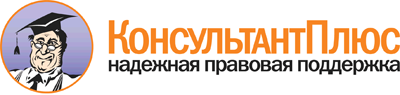  Постановление Правительства РФ от 18.11.2013 N 1039
(ред. от 20.04.2016)
"О государственной аккредитации образовательной деятельности"
(вместе с "Положением о государственной аккредитации образовательной деятельности") Документ предоставлен КонсультантПлюс

www.consultant.ru 

Дата сохранения: 13.10.2017 
 